FORMATO PARA INSCRIPCIÓN DE ASPIRANTES A REPRESENTACIONES ESTUDIANTILES ANTE EL COMITÉ DE CURRICULO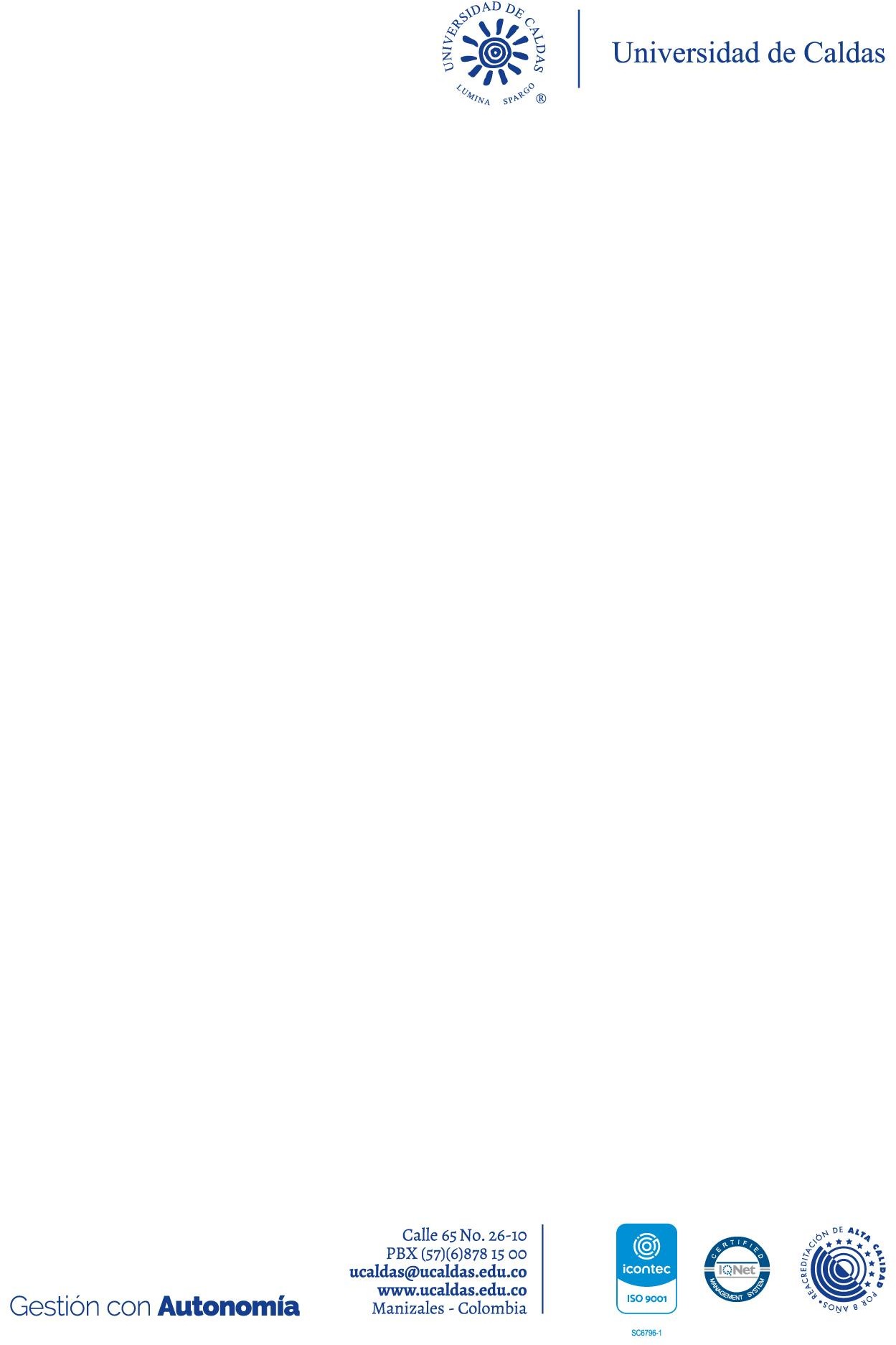 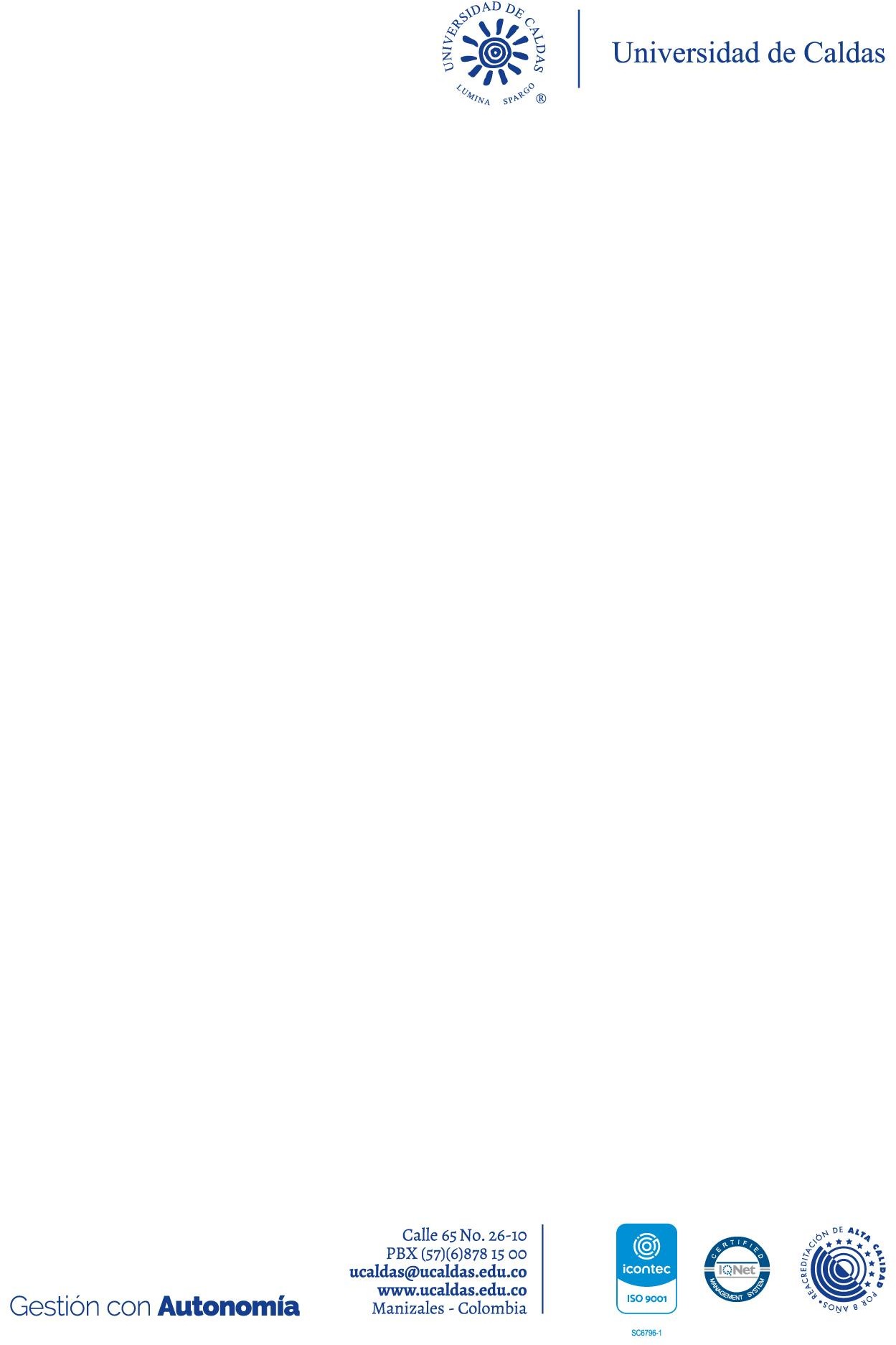 Los suscritos 				 y			identificados con cédulas de ciudadanía No.	y	, respectivamente, expresamos la intención de participar como candidatos para la elección de Representante(s) de los estudiantes del programa Licenciatura en Ciencias Sociales ante el comité de currículo.Fotografías tipo documento de fondo blanco:  	Con la firma del presente documento manifestamos no estar incursos(as) en causales de conflicto de intereses, inhabilidades e incompatibilidades consagradas en las normas colombianas que impidan la participación y eventual ejercicio de la representación, además de que cumplimos con los requisitos consagrados en las normas que rigen el cuerpo colegiado y el Estatuto Electoral.FIRMA POSTULADO PRINCIPAL:FIRMA POSTULADO SUPLENTE:Aspirante PrincipalAspirante PrincipalNombres y apellidosDocumento de identidadDirecciónTeléfono celularCorreo electrónicoAspirante SuplenteAspirante SuplenteNombres y apellidosDocumento de identidadDirecciónTeléfono celularCorreo electrónicoFecha y hora de inscripción. (espacio exclusivo para la Secretaría General). Se tomará la hora y fecha de llegada al correodesignado para ello.